lMADONAS NOVADA PAŠVALDĪBA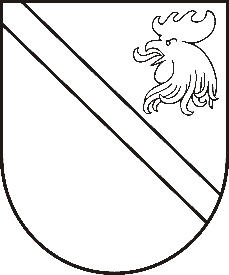 Reģ. Nr. 90000054572Saieta laukums 1, Madona, Madonas novads, LV-4801 t. 64860090, e-pasts: pasts@madona.lv ___________________________________________________________________________MADONAS NOVADA PAŠVALDĪBAS DOMESLĒMUMSMadonā2020.gada 28.maijā									           Nr.191									       (protokols Nr.11, 9.p.)Par Madonas novada Dzelzavas pagasta pārvaldes Dzelzavas pansionāta vadītājas atbrīvošanu no amata  	Starp Madonas novada pašvaldības Dzelzavas pagasta pārvaldi un Dzelzavas pansionāta vadītāju Ivetu Apenīti 21.05.2020. ir parakstīta vienošanās Nr.8 pie 27.12.2013. noslēgtā darba līguma Nr.1/2013 par tā izbeigšanu.Saskaņā ar Darba likuma 114.pantu darba devējs un darbinieks var izbeigt darba tiesiskās attiecības, savstarpēji vienojoties.Pamatojoties uz Darba likuma 114.pantu , atklāti balsojot: PAR – 11 (Zigfrīds Gora, Antra Gotlaufa, Gunārs Ikaunieks, Valda Kļaviņa, Agris Lungevičs, Ivars Miķelsons, Andris Sakne, Rihards Saulītis, Inese Strode, Aleksandrs Šrubs, Gatis Teilis), PRET – 3 (Andrejs Ceļapīters, Valentīns Rakstiņš, Kaspars Udrass), ATTURAS – 2 (Artūrs Čačka, Artūrs Grandāns), Madonas novada pašvaldības dome NOLEMJ:Ar 22.05.2020. (pēdējā darba diena) atbrīvot Ivetu Apenīti, personas kods […], no Dzelzavas pagasta pansionāta vadītājas amata.Domes priekšsēdētājs								          A.LungevičsS.Kalniņš 28308227